HUBUNGAN ANTARA PEMAHAMAN DASAR AKUNTANSI  DENGAN  HASIL BELAJAR DALAM MEMBUAT  JURNAL UMUM PADA PERUSAHAAN JASA  PADA SISWA KELAS  XI MAS TPI MEDAN  TAHUN PELAJARAN 2020/2021SKRIPSIOlehSISKA DEWI RAMBENPM. 161364049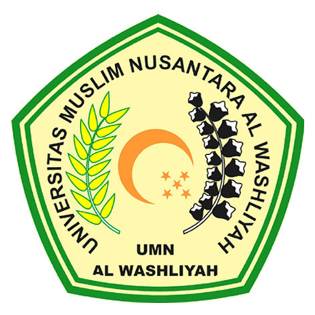 FAKULTAS KEGURUAN DAN ILMU PENDIDIKANUNIVERSITAS MUSLIM NUSANTARA AL WASHLIYAHMEDAN2020HUBUNGAN ANTARA PEMAHAMAN DASAR AKUNTANSI  DENGAN  HASIL BELAJAR DALAM MEMBUAT  JURNAL UMUM PADA PERUSAHAAN JASA  PADA SISWA KELAS  XI MAS TPI MEDAN  TAHUN PELAJARAN 2020/2021Skripsi ini Diajukan untuk Melengkapi Tugas-tugas dan MemenuhiSyarat-syarat untuk Memperoleh Gelar Sarjana PendidikanPada  Jurusan  Pendidikan  Ilmu  Pendidikan  SosialProgram Studi Pendidikan EkonomiSKRIPSIOlehSISKA DEWI RAMBENPM. 161364049FAKULTAS KEGURUAN DAN ILMU PENDIDIKANUNIVERSITAS MUSLIM NUSANTARA AL-WASHLIYAHMEDAN2020